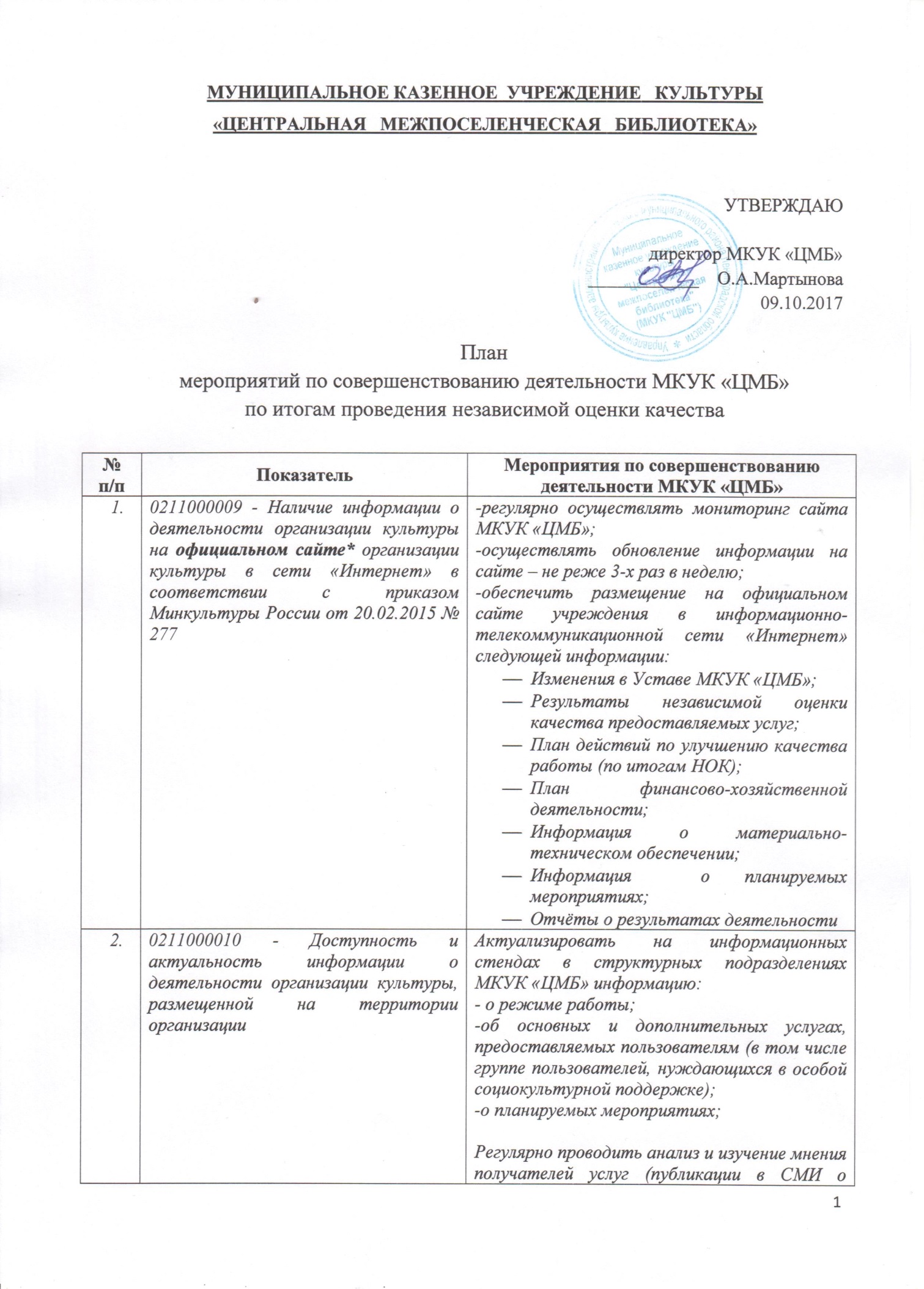 работе МКУК «ЦМБ», Книга отзывов и предложений, вкладка на официальном сайте «МКУК «ЦМБ» «Читатель – Библиотека: обратная связь».3.0212000014 - Доступность услуг для лиц с ограниченными возможностями здоровья Осуществить - анализ материально технического обеспечения МКУК «ЦМБ»; - перспективное планирование по укреплению МТБ, в целях обеспечения условий доступности услуг для лиц с ограниченными возможностями здоровья (с учётом финансирования);- оформление «Паспортов доступности для инвалидов и маломобильных групп пользователей» (срок выполнения - до конца 2017 года) для участия в  муниципальной программе «Социальная поддержка отдельных категорий граждан в Кировском районе Ленинградской области»Подготовить - Приказ «О назначении сотрудников, ответственных за сопровождение и оказание помощи инвалидам, имеющим стойкие расстройства функций зрения и самостоятельного передвижения при посещении структурных подразделений МКУК «ЦМБ».Утвердить- «Примерную инструкцию по сопровождению и оказанию помощи инвалидам, имеющим стойкие расстройства функций зрения и самостоятельного передвижения при посещении структурных подразделений МКУК «ЦМБ»Поддерживать   - версию для слабовидящих на официальном сайте МКУК «ЦМБ».Ходатайствовать перед Учредителем -о направлении сотрудников МКУК «ЦМБ», оказывающих услуги лицам с ограниченными возможностями здоровья, на повышение квалификации по соответствующим образовательным программам.Продолжить сотрудничество с-Санкт-Петербургской государственной библиотекой для слепых и слабовидящих-Комитетом социальной защиты населения Кировского муниципального района ЛО0212000012 - Удобство пользования электронными сервисами, предоставляемыми организацией культуры (в том числе с помощью мобильных устройств)Предоставление пользователям доступа к- виртуальной справочной службе «Вопрос-ответ» на сайте МКУК «ЦМБ»;- электронному каталогу;Организация - службы онлайн-продления книг;-онлайн-предварительного заказа изданий;- электронной доставки документов.5.0212000011 - Наличие дополнительных услуг и доступность их полученияИспользуя все информационные ресурсы (Интернет, информационные стенды, периодическая печать), активно продвигать информацию о дополнительных услугах, в том числе  -Перспективных групповых формах работы с читателями (пользователями) в библиотеках МКУК «ЦМБ» (лектории, клубы по интересам, литературные гостиные, музейные формы и т.д.)- наличии электронного каталога МКУК «ЦМБ» и удаленных базах данных;-   СПС «КонсультантПлюс» и «Законодательство России».Осуществлять мониторинг читательских запросов и предпочтений с помощью активных вкладок «Вопрос-ответ» и «Читатель – Библиотека: обратная связь» на официальном сайте МКУК «ЦМБ».6.0212000013 - Удобство графика работы организации культуры- Актуализировать информацию о режиме работы библиотек-структурных подразделений МКУК «ЦМБ»,  размещенную на официальном сайте, на информационных стендах, в СМИ (по мере необходимости).- Корректировать график работы библиотек, с учётом Производственного календаря 7.0212000010 - Комфортность условий пребывания в организации культурыОсуществить - анализ материально технического обеспечения МКУК «ЦМБ»; - перспективное планирование по укреплению МТБ (с учётом финансирования);- оформление «Паспортов доступности для инвалидов и маломобильных групп пользователей» Оперативно размещать информационные материалы об оснащенности учреждения, улучшении материальной базы  в СМИ, на официальном сайте МКУК «ЦМБ».Осуществлять непрерывный контроль за организацией комфортного пребывания пользователей (организация посадочных мест отдыха детей и взрослых, чистота и проветривание помещений, соблюдение температурно-влажностного режима).8.0213000004 - Соблюдение режима работы организацией культурыВ случае изменения режима работы,незамедлительно размещать информацию на официальном сайте, в СМИ, на информационных стендах информации, 9.0213000005 - Соблюдение установленных (заявленных) сроков предоставления услуг организацией культурыНеукоснительно соблюдать Административный регламентпо предоставлению муниципальной услуги «Предоставление доступа к справочно-поисковому аппарату библиотек, базам данных» (утвержден распоряжением Управления культуры администрации Кировского муниципального района Ленинградской области от  05 мая 2016 года   №  12)100214000003 - Доброжелательность и вежливость персонала организации культурыСоблюдение всеми членами трудового коллектива «Кодекса  этики и служебного поведения работников МКУК «ЦМБ».Проведение внутреннего контроля качества работы персонала  Своевременное рассмотрение жалоб, поступающих от пользователей, в порядке, установленном трудовым законодательством.110214000004 - Компетентность персонала организации культурыПланировать и осуществлять непрерывное повышение квалификации сотрудников -участие в областных и районных семинарах и конференциях, мероприятиях по обмену опытом, организуемых  библиотеками-методическими центрами;  - обучение на краткосрочных курсах по повышению квалификации;-заочное обучение сотрудников в профильных образовательных учреждениях 120215000008 - Общая удовлетворенность качеством оказания услуг организацией культурыРегулярный мониторинг удовлетворенности качеством предлагаемых услуг, на основании изучения данных -Анкеты «Оценка качества услуг Муниципального казенного учреждения культуры «Центральная межпоселенческая библиотека», размещенной на сайте;- Книг отзывов и предложений  в структурных подразделениях МКУК «ЦМБ»;- публикаций о работе МКУК «ЦМБ», размещенных в средствах массовой информации.Проведение регулярного внутреннего контроля качества предоставляемых услуг.130215000009 - Удовлетворенность материально-техническим обеспечением организации культурыУчастие пользователей в оценке материально-технического обеспечения МКУК «ЦМБ» (анкетирование, Книга отзывов и предложений, вкладка на официальном сайте «МКУК «ЦМБ» «Читатель – Библиотека: обратная связь).Исполнение Плана финансово-хозяйственной деятельности в части материально-технического обеспечения.140215000011 - Удовлетворенность качеством и содержанием полиграфических материалов организации культурыПроведение регулярного внутреннего контроля качества и содержания печатных материалов и публикаций, подготовленных библиотекой (списки новых поступлений, рекомендательные списки, указатели литературы, буклеты, афиши, обзорные статьи и публикации рекламного характера и и т.д.).150215000010 - Удовлетворенность качеством и полнотой информации о деятельности организации культуры, размещенной на официальном сайте организации культуры в сети «Интернет»Регулярное осуществление оценки качества и полноты информации о деятельности МКУК «ЦМБ», размещенной на официальном сайте в сети Интернет.Мониторинг оценки удовлетворенности пользователей качеством и доступностью сайта методом анкетирования